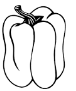 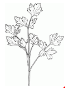 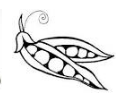 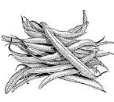 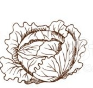 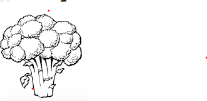 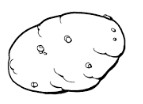 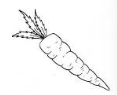 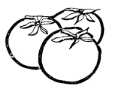 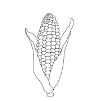 PERŠUN       GRAŠAK        PAPRIKA        BORANIJA            PARADAJZ       KUKURUZKUPUS         BROKOLI       KROMPIR       ŠARGAREPA          PERŠUN       GRAŠAK        PAPRIKA        BORANIJA            PARADAJZ       KUKURUZKUPUS         BROKOLI       KROMPIR       ŠARGAREPA          PERŠUN       GRAŠAK        PAPRIKA        BORANIJA            PARADAJZ       KUKURUZKUPUS         BROKOLI       KROMPIR       ŠARGAREPA          PERŠUN       GRAŠAK        PAPRIKA        BORANIJA            PARADAJZ       KUKURUZKUPUS         BROKOLI       KROMPIR       ŠARGAREPA          PERŠUN       GRAŠAK        PAPRIKA        BORANIJA            PARADAJZ       KUKURUZKUPUS         BROKOLI       KROMPIR       ŠARGAREPA          PERŠUN       GRAŠAK        PAPRIKA        BORANIJA            PARADAJZ       KUKURUZKUPUS         BROKOLI       KROMPIR       ŠARGAREPA          PERŠUN       GRAŠAK        PAPRIKA        BORANIJA            PARADAJZ       KUKURUZKUPUS         BROKOLI       KROMPIR       ŠARGAREPA          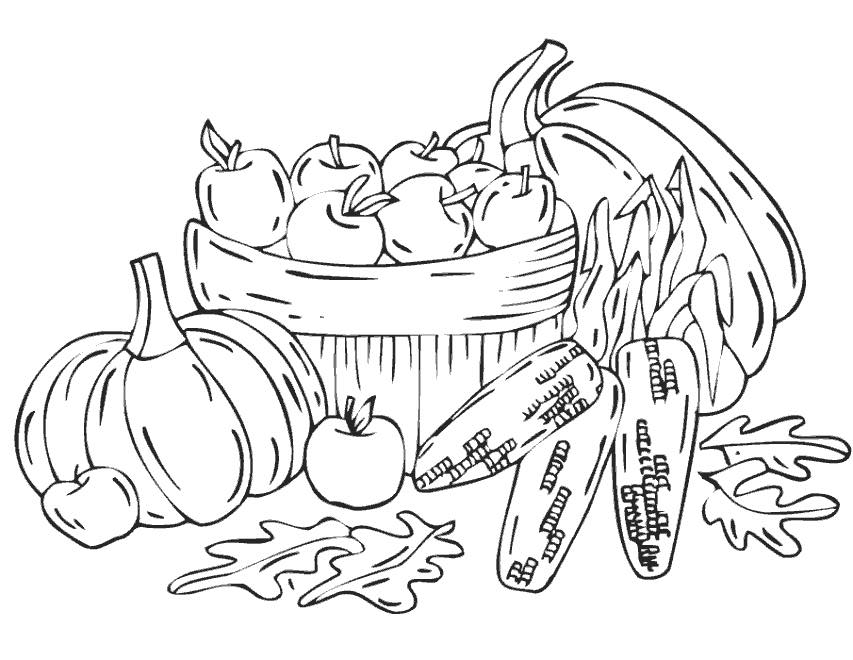 